LEMBAR PENGESAHANMODEL BISNIS INDUSTRI RAJUT PADA CV EKA JAYA MANDIRI DENGAN PENDEKATAN BUSINESS MODEL CANVAS DI BINONG JATI BANDUNGOleh:Fitriyana BilqisNIM. 152040160Telah Disetujui/disahkan pada:..............................................Menyetujui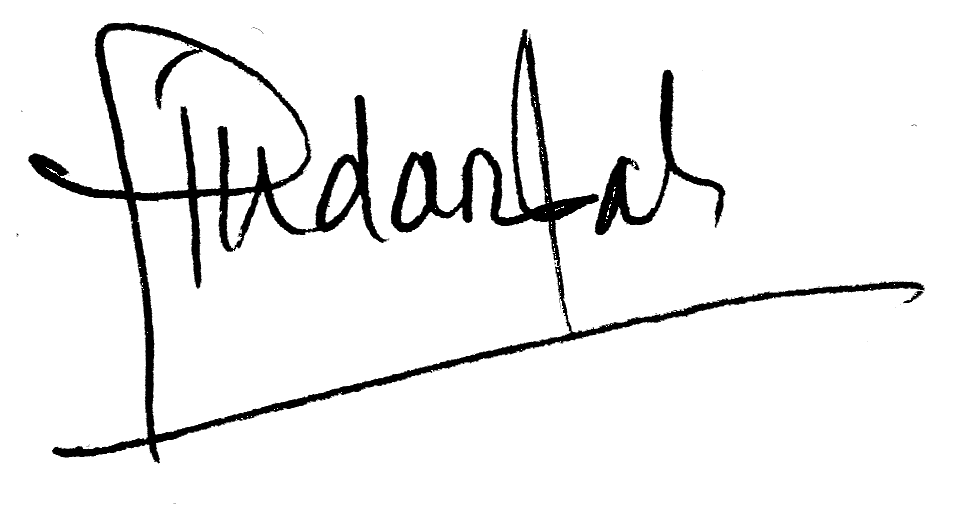 PembimbingIda Hindarsah, S.Sos., MM., M.Si.NIDN. 04031107301Mengetahui                    Dekan				              Ketua Jurusan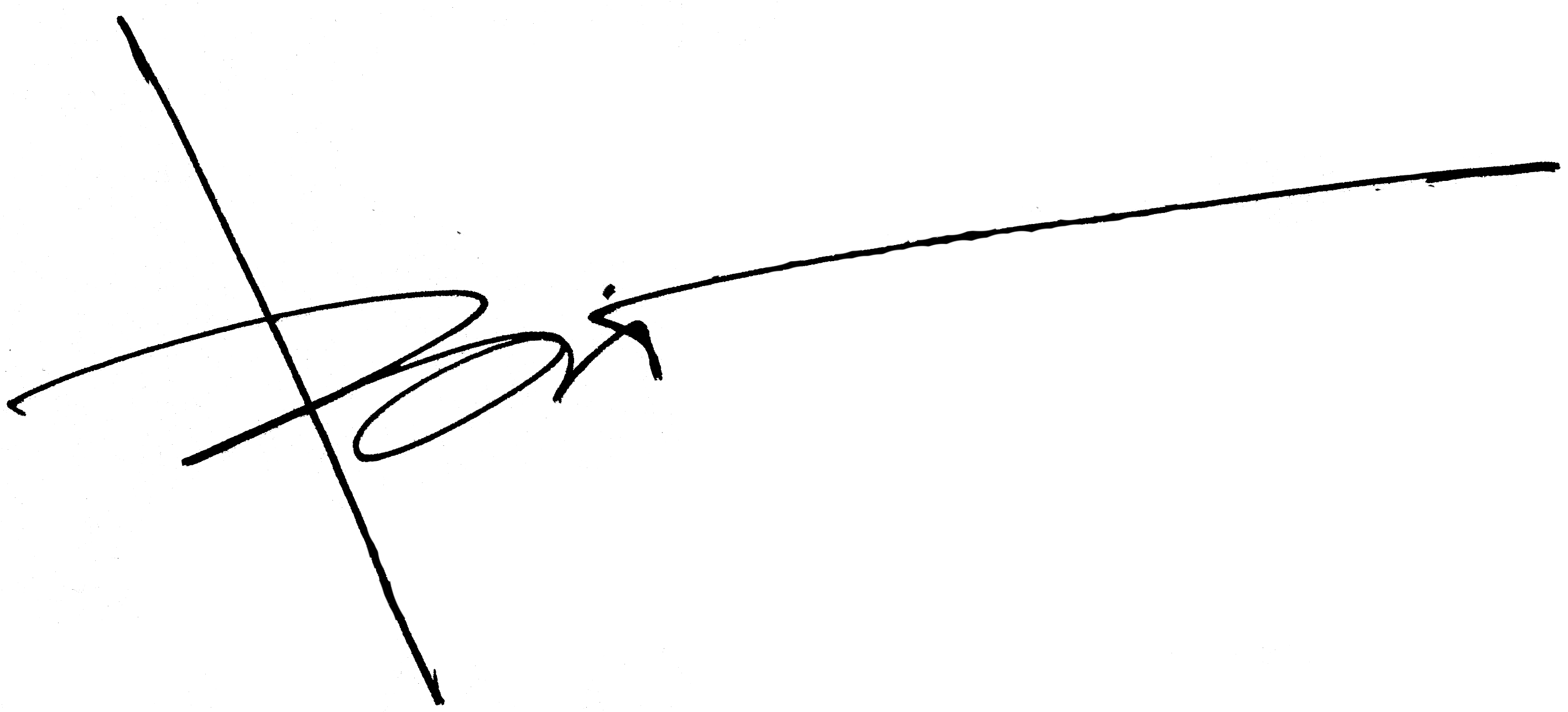   Fakultas Ilmu Sosial dan Ilmu Politik	      Ilmu Administrasi Bisnis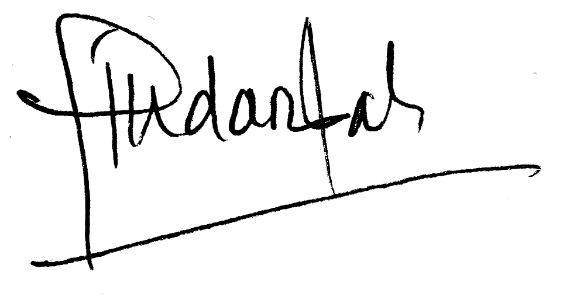          M. Budhiana, S.Ip., M.Si.                    Ida Hindarsah, S.Sos., MM., M.Si.             NIDN. 0402047002			            NIDN. 0431107301